                                                            Україна                                   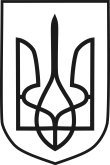 	КОРОСТИШІВСЬКА МІСЬКА РАДАКОРОСТИШІВСЬКОГО РАЙОНУ ЖИТОМИРСЬКОЇ ОБЛАСТІм. КоростишівРІШЕННЯКоростишівської міської ради тридцять шоста сесія сьомого скликання23.06.2017				               	                                                          №_178Про розгляд клопотання територіального управління Державної судової адміністраціїУкраїни в Житомирській області  	Розглянувши клопотання начальника територіального  управління Державної судової адміністрації України в Житомирській області Морей В.В. (вх.№504/21/02-17) про розгляд питання щодо передачі з комунальної власності у державну земельної ділянки на якій розміщено Коростишівський районний суд, загальною площею 0,1578 га по вул. Героїв Небесної Сотні,52 в м. Коростишеві, кадастровий номер – 1822510100:01:016:0070; копію свідоцтва про право власності на адміністративну будівлю Коростишівського районного суду, копію державного акта на право постійного користування земельною ділянкою (серія ЯЯ №071818 від 19.02.2007 р.), копію витягу з Державного земельного кадастру про земельну ділянку,           керуючись ст.ст.12,84,117,122 Земельного кодексу України,                    Законом України «Про внесення змін до деяких законодавчих актів України щодо розмежування земель державної та комунальної власності», ст.ст. 26, 33 Закону України «Про місцеве  самоврядування в Україні» та враховуючи рекомендації постійної комісії з питань земельних відносин, екології та використання природних ресурсів, міська рада   ВИРІШИЛА:         1. Передати із земель комунальної власності Коростишівської міської ради у державну власність земельну ділянку (кадастровий номер - 1822510100:01:016:0070), яка розташована по вул. Героїв Небесної Сотні,52 в межах населеного пункту міста Коростишів, площею 0,1578 га, цільове призначення (використання) -  В. 03.01- для будівництва та обслуговування будівель органів державної влади та місцевого самоврядування (категорія земель – землі житлової та громадської забудови), відомості про обтяження речових прав на земельну ділянку, обмеження у її використанні – відсутні (не зареєстровані). 	2. Відділу правової та кадрової роботи Коростишівської міської ради (Окушко О.В.) скласти акт приймання-передачі земельної ділянки. Міський голова                                                                              І.М.Кохан    